The Blue heronThe Great Blue Heron is the most common and largest heron in North America. It is classified as a Species of Greatest Conservations Need by the Wyoming Game and Fish Department. 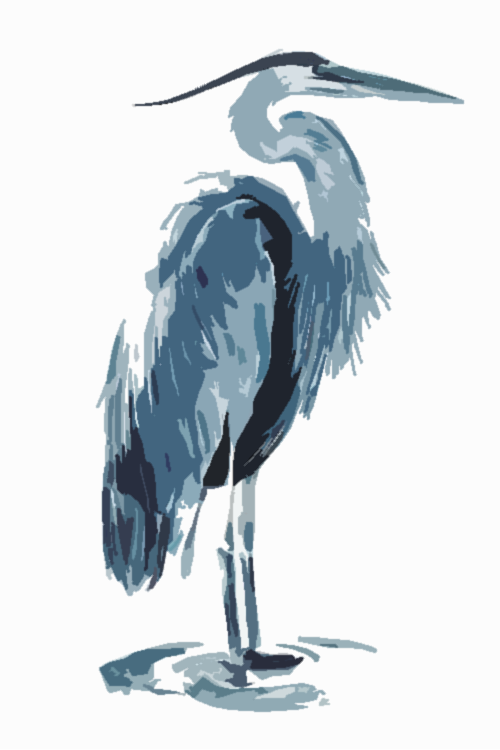 They are distinguished by their long bills, blue cap and wing feathers, “S” shaped neck and large wingspan – up to 79 inches in length!Great Blue Herons are typically a summer breeding-only resident of Wyoming, but they can be spotted year-round. During breeding season, colonies are often found near forest-bound lakes and ponds, as well as along the Snake RiverTheir diet consists mostly of fish, amphibians, insects, and even small mammals. Our PartnersDurham Ranch, Gillette, WYSparboe Farms, Hudson, COClear Springs Foods, Buhl, IDEagle Eye Farms, Idaho Falls, IDMountain View Farms, Fillmore UTSlide Ridge Honey, Cache Valley, UTGrains of Montana, Billings, MTGrain Craft, Blackfoot, IDWest Point Dairy, Hyrum, UTDairy Gold Farms, Boise, ID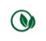 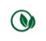 BrewsDRAFT 16OZ / 22OZSkillet Glacier Golden Ale (7.50/9.00)Grand Teton Brewing, Victor, IDTeton Amber Ale (7.50/9.00)Grand Teton Brewing, Victor, IDEarned It Hazy IPA (7.50/9.00)Snake River Brewing, Jackson, WYCross Czech Pilsner (7.50/9.00)Snake River Brewing, Jackson, WYSee You In Helles (7.50/9.00)Snake River Brewing, Jackson, WYJenny Lake Lager (7.50/9.00)Snake River Brewing, Jackson, WYStella Artois (7.00/8.50)Anheuser BuschBud Light (5.00/6.50)Anheuser BuschCRAFT CANSGrand Teton Juicy IPA (7.50)Snake River Brewing (7.50) Zonker Stout, Pale Ale, Pako’s IPA, Jenny Lake LagerRoadhouse Brewing (8.00)Wilson Mountain Style IPA, Family Vacation Golden AleAscent Kombucha (10.00)Ginger & Juice (NA)Huckleberry (NA)DOMESTIC CANSPacifico (7.00)Michelob Ultra (6.00)Bud Light (5.00)Budweiser (5.00)White Claw Mango (7.00)White Claw Black Cherry (7.00)Bud Zero (NA) (5.00)SIGnature cocktailsJackson Lake Lemonade (13.00)44 North Huckleberry Vodka and house-made lemonade with a splash of sodaHave your lemonade served in our souvenir Jackson Lake Lodge pint glass for $8 and receive $2 off on your cocktail.Huckleberry Mule (14.00) 44 North Huckleberry Vodka, ginger beer and lime juiceHave your Mule served in our souvenir Jackson Lake Lodge copper mug for $20 and receive $2 off on your cocktail.Mountain Mojito (16.00)Bacardi Rum muddled with lime, mint, and huckleberry served over ice with a splash of soda 399 Huckleberry Margarita (17.50)Our signature margarita made with fresh squeezed lime juice and agave served on the rocks with or without saltBlue Heron Bloody Mary (14.00)House-made bloody mary with a hearty garnishColter’s Old Fashioned (16.00)Colter’s Run Bourbon and bitters come together in this Old Fashioned that John Colter himself would have walked days for.The Caballero (17.00)House infused jalapeno tequila with fresh squeezed lime juice and agave served on the rocks with salt String Lake Spritzer (14.00)House infused cucumber vodka, St. Germain Liqueur, fresh squeezed lemon juice topped off with La Marca ProseccoAbsaroka Negroni (17.00)Jackson Hole Stillworks Absaroka Gin, Dolin Vermouth, CampariLupine Meadows (16.00)Sage infused Great Grey Gin, lemon juice, dashes of bitters, topped with sodaJackson Hole Stillworks Vesper (16.00)Great Grey Gin, Stillworks Vodka, LilletPaintbrush Canyon Spritzer (13.00)Aperol, La Marca ProseccoCorksRose & SParkingLa Marca Prosecco (12/56)Tre Venezie, ItalyMumm Cuvee Napa Prestige (14/75)	Napa Valley, CAThe Palm Rose (13/50)Languedoc, FranceWHITEEdna Valley, Paragon Chardonnay (12/47)Central Coast, CAWhitehaven Marlborough Sauvignon Blanc (16/61)Marlborough, New ZealandAcrobat Pinot Gris (13/51)Willamette Valley, OregonVidigal Vihno Verde (10/35)Leiria, PortugalREDAcrobat Pinot Noir (17/67)Willamette Valley, OregonLas Rocas Garnacha (11/44)Calatayud, SpainDon Miguel Gascon Malbec (13/50)Mendoza, ArgentinaEdna Valley Cabernet Sauvignon (14/53)Central Coast, CALiquorvodkaSkyyGrand Teton (L)Grand Teton Huckleberry (L)44 North Huckleberry (R)High Water (L)Tito’s StolichnayaAbsolutAbsolut CitronAbsolut VanillaAbsolut MandarinBelvedereGrey GooseKetel OneGinBeefeaterTanqueray TenAviationHendrick’s Bombay DryBombay SapphireAbsaroka (L)Great Grey (L)The BotanistRumBacardi LightBacardi GoldBacardi 151Myer’s DarkCaptain Morgan Mount Gay Eclipse GoldPyrat XO GoldRon Zacapa GoldMalibu CoconutCaptain Morgan Private (L) - Local(R) - RegionalBourbonJim BeamMaker’s MarkColter’s Run (L)High West American Prairie (R)Bulleit BourbonJ&B RareTequilaJose Cuervo Gold1800 Silver1800 ReposadoTres Generaciones AnejoPatron SilverCasamigos BlancoDel Maguey VidaSauzaWhiskeyJack Daniel’sJameson IrishWyoming Whiskey (L)Crown RoyalCrown Royal ReserveBulleit 95 RyeEvan WilliamsHigh WestJim Bean BlackSeagram’s 7Whistle Pig (Rye)scotchDewar’sDewar’s White LabelChivas RegalCutty SarkJohnnie Walker Red Johnnie Walker Black Macallan 12-yearMonkey ShoulderDalwhinnie 15-YearTalisker 10-YearLaphroaig 10-Year MaltBalvenie 12-YearSOUPS AND SALADS Tomato Bisque (GF, Veg) 11 Bourbon Sweet Corn-Smoked Trout Chowder (GF) 13 House Salad (GF, Veg) 12 Spring Mix, Tomato, Cucumber, Carrot, Marinated Onion, Shaved Parmesan, Champaigne Vinaigrette Roasted Beet Salad (GF, Veg) 14 Spring Mix, Goat Cheese, Red Onion, Granny Smith Apple, Candied Walnuts, Huckleberry-Sage Vinaigrette Watermelon-Feta Salad (GF, Veg) 14 Arugula, Diced Watermelon, Crumbled Feta, Cucumber, Spiced Pepitas, Mint-White Balsamic Vinaigrette SMALL PLATES Chilled Edamame (GF, V) 11Sesame Oil, Black Sesame SeedsPita Chips and Sundried Tomato Hummus (Veg) 13 Feta, Kalamata, Marinated Onion, Tzatziki Duck Confit Nachos (GF) 22 House Tortilla Chips, Green Chili Queso Blanco, Diced Green Onion, Cilantro, Avocado Crema Mini Tostadas (GF) 14 Green Chili Pulled Pork, Cotija, Cilantro Chimichurri  French Onion Dip 13 Caramelized Onion and Gruyere Cheese Dip, House Lavash Orange-Cranberry Chicken Salad Wrap 19 Lettuce, Tomato, Marinated Onions, Flour Tortilla GRILL MENU All Sandwiches come with a choice of potato chips or tossed greens Grilled Cheese (Veg) 15  Fontina, Gruyere, Blistered Grape Tomatoes, Pesto, Ciabatta Marinated Oyster Mushroom Banh Mi (Veg) 16 Cucumber, Pickled Daikon and Carrots, Sriracha Aioli, Cilantro, French Baguette Jenny Lake Lager Bratwurst (DF) 17 Beer Braised Bratwurst, Sauerkraut, Honey Mustard, Hoagie Roll Cubano 18 Mojo Pork, Smoked Ham, Swiss Cheese, Dijon Aioli, Pickle, Ciabatta  Beef n’ Cheddar 23 Shaved Tri-Tip, White Cheddar Cheese Sauce, Horseradish Aioli, Grains of Montana Brioche Blue Heron Burger 18 1/3-lb Beef Patty, Bourbon Bacon-Onion Marmalade, White Cheddar, Dijon Aioli, Lettuce, Tomato, Onion, Pickle, Brioche  Balsamic Blue Burger 19  1/3-lb Beef Patty, Balsamic Red Onions, Blue Cheese, Lettuce, Tomato, Pickle, Brioche Hawaiian Burger 20 1/3-lb Beef Patty, Grilled Pineapple, Soy-Mirin Bacon, Teriyaki Sauce, Lettuce, Tomato, Onion, Brioche 